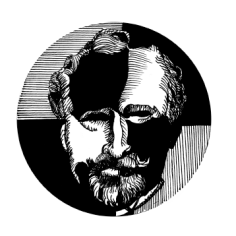 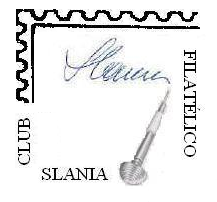 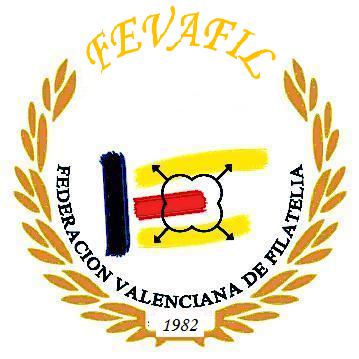 F. Centro  de Estudios V. Blasco IbáñezEXPOSICIÓN COMPETITIVA  V. BLASCO IBÁÑEZ CORRESPONSAL I GUERRA MUNDIALHOJA DE INSCRIPCIÓNDATOS DEL EXPOSITORNombre:……………………………………Apellidos………………………………………………………………………Calle:………………………………………………………………nº……CP………………Ciudad……………………….Provincia……………………………Teléfono:…… …………………@mail:………………………………………..Sociedad filatélica a la que pertenece…………………………………………………………………………….Titulo de la colección y adjuntar la 1ª hoja..........................................................…………………………………………..…………………………………………………………………………………………….Palmares…………………………………………………………………………………………………………………………..Nº de cuadros:…………Hojas:………………   Fecha límite de la inscripción 26 de octubre de 2018.Acepto el reglamento de la exposición    …………………………………….a………………de………………………………………….de 2018Firma del expositor:…………………………………………………………………………..Comisario para la exposición: José Martínez,  Av. Ausias March, 50-4ª 46026 Valencia –Teléfonos: 96 325 60 12 y 645 942 915E-mail: postmarkoj@ono.com          josmagarci@gmail.com  Nota: Tendrán preferencia las colecciones inéditas Las colecciones admitidas deberán estar en poder de la organización antes del día 6 de noviembre de 2018, siendo remitidas a: José Martínez /  Avda. Ausias March 50 – 4ª / 46026- VALENCIA.                                                                       F. Centro  de Estudios V. Blasco IbáñezEXPOSICIÓN COMPETITIVA   DEL 12 AL 16 DE NOVIEMBRE DE 2018V. BLASCO IBÁÑEZ CORRESPONSAL I GUERRA MUNDIALORGANIZADA POR  SLANIA CLUB FILATÉLICO Y LA FUNDACIÓN CENTRO DE ESTUDIOS  V. BLASCO IBÁÑEZ  Y  LA  FEDERACIÓN  VALENCIANA  DE  FILATELIAREGLAMENTOARTÍCULO 1Durante los días del 12 al 16 de noviembre de 2018, se celebrará la EXPOSICIÓN FILATÉLICA COMPETITIVA en sala de Exposiciones de CORREOS de la PLAZA DEL AYUNTAMIENTOARTÍCULO 2La exposición será competitiva y se regirá por las normas de  de Filatelia (FIP) y las normas FESOFI para exposiciones de ámbito regional y el propio reglamento.ARTÍCULO 3Podrán participar cualquier coleccionista que pertenezca a una sociedad miembro de la Federación Valenciana de Filatelia y se aceptarán preferente mente las colecciones de la temática de guerra o militaríaLas participaciones admitidas a la Exposición serán agrupadas en las siguientes clases:CLASE I      Colecciones no filatélicas invitadas a participar exentas de competiciónCLASE II           Competición.GRUPO A            1. Filatelia Tradicional                                             2. Historia Postal                                             3. Filatelia Temática                                             4. Resto de modalidades admitidas por la normativa FIPGRUPO BColecciones, 1 y 3 cuadros   Clase abierta, 3, 5 cuadros y 8 (Las colecciones de 1 y 3 cuadros se regirán por las nuevas normas. Solo puntuación)El jurado podrá transferir una participación del apartado donde se encuentre inscrita a otro, si lo juzga conveniente, de acuerdo al material presentado o a la estructura de la colección.ARTÍCULO 4El boletín de inscripción deberá estar en poder de la organización antes del 26 de octubre de 2018. Los organizadores contestarán la admisión o no de la colección antes del 31 de octubre de 2018 por tel. o E-mail.ARTÍCULO 5Las colecciones admitidas deberán estar en poder de la organización antes del 6 de noviembre de 2018 enviándolas a la dirección del  comisario de la exposición, cuyos datos figuran al final del presente reglamento.                      ARTÍCULO 6Las colecciones admitidas, incorporarán el nombre, dirección y número de orden de colocación de las hojas en el panel, debiendo venir éstas protegidas en fundas de plástico o similar.F. Centro  de Estudios V. Blasco IbáñezARTÍCULO 7Los paneles expositores, tienen cabida para 16 hojas DIN A4, por ello las colecciones deberán tener el siguiente número de hojas.Colecciones de 1 cuadro:  16 hojasColecciones de 3 cuadros: 48 hojasColecciones de 5 cuadros: 80 hojasColecciones de 8 cuadros 128 hojasARTÍCULO 8Las colecciones serán evaluadas según las normas de FIP y FESOFI para este tipo de exposiciones. Los jurados serán nombrados por la Federación Valenciana de Filatelia y su decisión será inapelable.ARTÍCULO 9Para la adjudicación de las medallas se utilizará el baremo de categoría regional.El jurado, a través del Comisario General, hará entrega a cada expositor de la hoja de evaluación crítica, incluyendo sus recomendaciones cuando así haya lugar..ARTÍCULO 10Mediante el envío de la inscripción a la exposición, el expositor acepta todos los puntos del presente reglamento. La organización se reservas el derecho de modificar este articulado, dando cuenta de estas variaciones a los expositores con la debida antelaciónARTÍCULO 11La organización tomará todas las medidas necesarias para la máxima seguridad e integridad del material expuesto, si bien declina toda responsabilidad ante cualquier eventualidad de robo, deterioro o extravío que pudiera sobrevenir, pudiendo cada expositor asegurar por su cuenta el material presentadoARTÍCULO 12La firma del boletín de inscripción, supone la aceptación total de las presentes bases. Los casos no previstos en el presente reglamento serán resueltos por el Comité Organizador, reconociendo los expositores a todos los efectos la competencia de los tribunales del lugar donde se celebra la exposición (VALENCIA), con renuncia expresa del fuero de su propio domicilio.Cualquier consulta sobre la exposición puede ser dirigida al Comisario para esta Exposición:D. JOSÉ MARTÍNEZ GARCÍAAvda. Ausias March, 50 – 4ª46026 VALENCIAe-mail: postmarkoj@ono.com            josmagarci@gmail.com                                                                                                                   En  Valencia a 24 de septiembre de 2018